Име и презиме: ___________________________________________           Шта је више умањено-план града или географска карта?________________________________________________________________________________________2. На географској карти југ је увек:                     3. Највећа равница у Србији налази се на:А) лево                                                                                А) истокуБ) десно                                                                              Б) југуВ) доле                                                                                В) северуГ) горе                                                                                 Г) западу4. Повежи:5. Средишњим делом Србије, од југа ка северу, тече река ___________________________________.6. Са које стране света Дунав утиче у нашу земљу?_____________________7. Испред одлика равничарских река напиши број 1, а испред одлика планинских река број 2!___Плитко усечена корита___Често се изливају и праве поплаве___често су пловне___кривудави токови___теку брзо___значајне су за наводњавање___на њима могу да се граде хидроелектране___дубоко усечена корита___теку споро8. Нацртај картографски знак којим се на географској карти означава:А) пруга                                                    Б) река                                                   В) државна границаГ)већи град                                             Д) главни град                                      Ђ) бања9. Стрелицом означи у ком смеру тече река:                       10. Нацртај поток који се улива у језеро.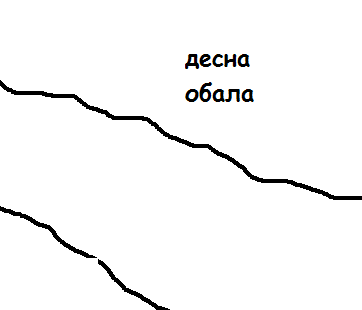 11.  Место где се текућа вода улива у другу воду је _________________________________.              12. Пут реке од извора до ушћа назива се ___________________________________.13. На левој обали реке нацртај дрво: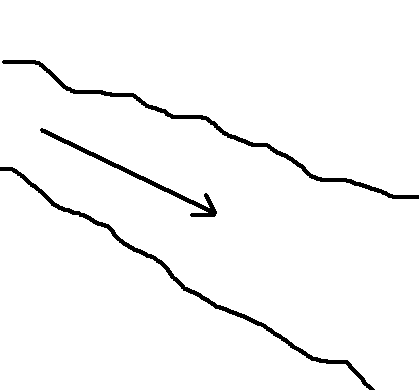 14. Када се окренемо ка северу, иза нас је _____________, лево је ___________________, а десно ___________________.15. Заокружи називе текућих вода:  река,  поток,  бара,  језеро,  мочвара,  море,  канал.16. Уске долине између планина називају се: А)клисуре                                                        Б)котлине                                            В)стране17. Највиши део узвишења је _________.18. Поред тачне тврдње напиши ,,тачно'', а поред попгрешне,,нетачно'':Годови на пању гушћи су на северу.____________Маховина расте на страни дрвета која је окренута ка југу.__________Звезда  северњача показује исток.________________Игла компаса заузима правац север-југ.___________19. Четири главне стране света су: _______________________________________________________Споредне стране света су:______________________________________________________________Обележи их на цртежу: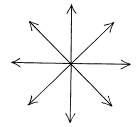 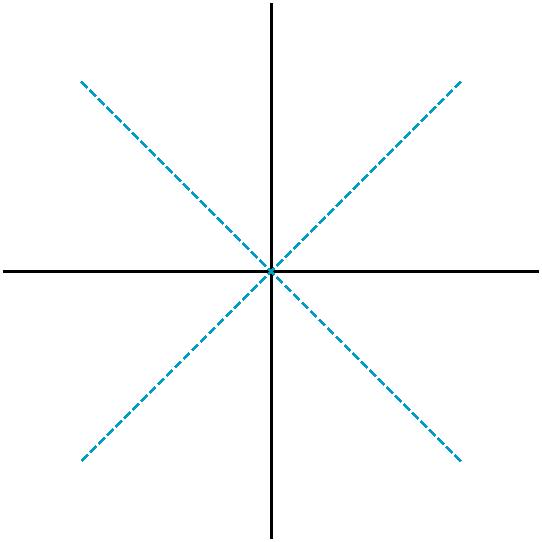 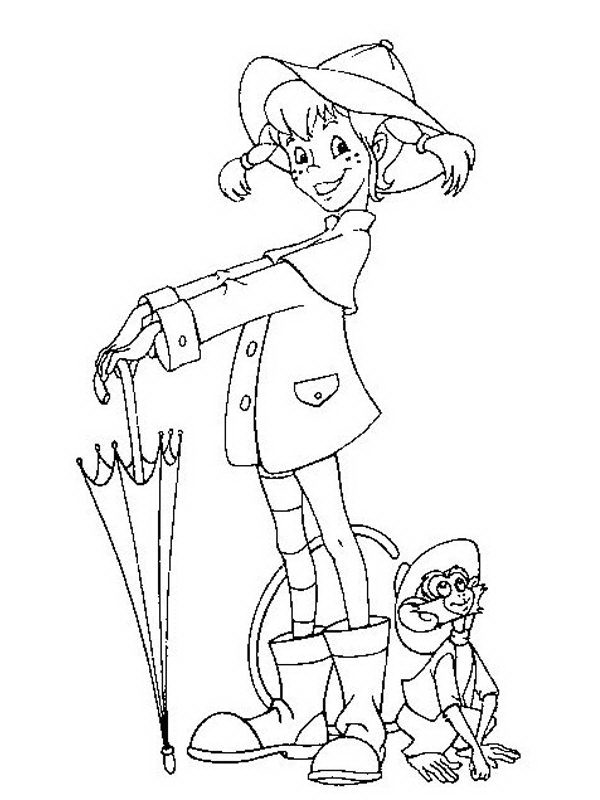 20. Страна света на којој Сунце излази назива се _______________, а она на којој залази______________.